Менеджер компетенции R 58 «Организация экскурсионных услуг» WorldSkills Russia 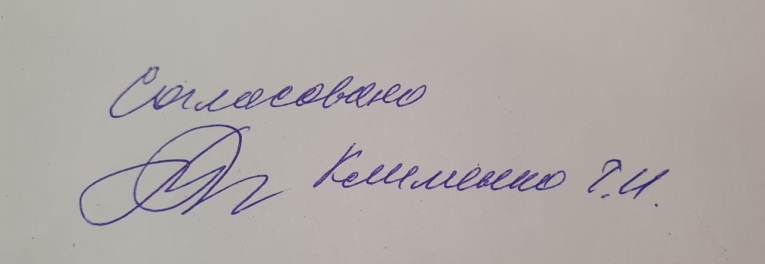 ПЛАН ЗАСТРОЙКИ КОМПЕТЕНЦИИ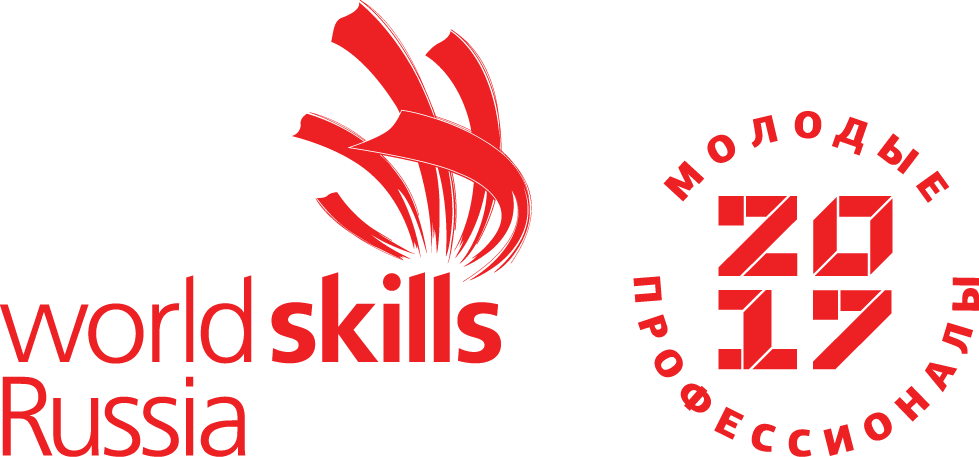 R58 Организация экскурсионных услуг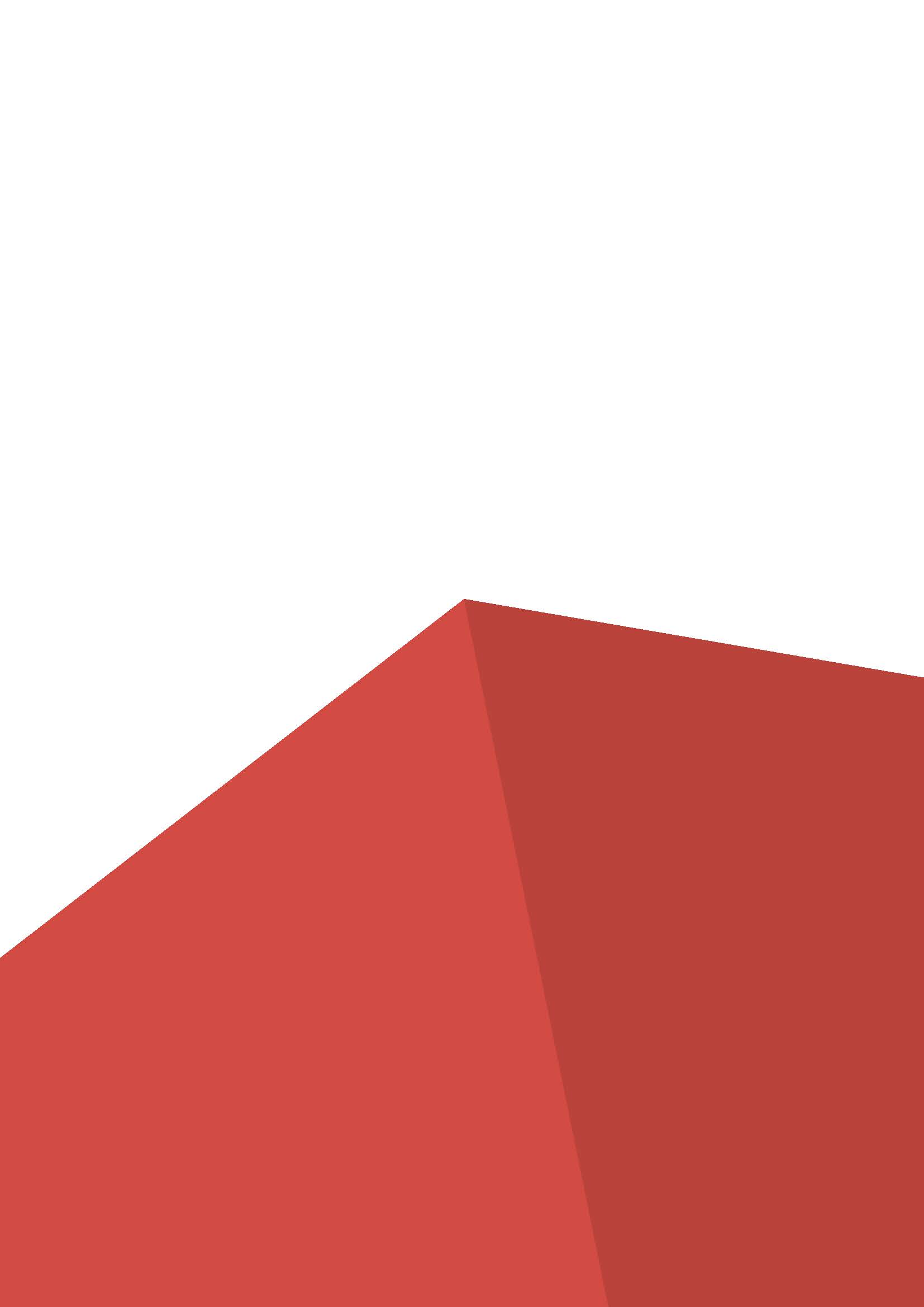  VII Открытого регионального чемпионата «Молодые профессионалы» (Worldskills Russia) Смоленской областиВозрастная категория 14-16 лет